SEIGHFORD PARISH COUNCIL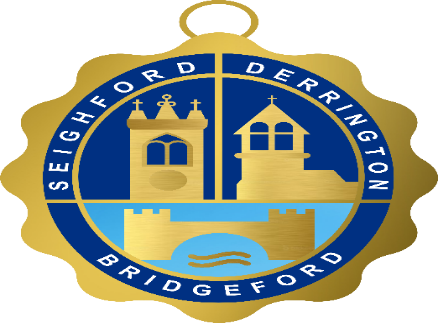 To all members of Seighford Parish Council:  You are hereby summoned to attend The Annual Meeting of the Parish Council to be held on Monday 20 May 2019 at Seighford Village Hall starting at 7.30pm.  During the first part of the meeting, for 10 minutes maximum, there will be a Public Open Forum, enabling residents to ask questions or raise issues of concern.Lisa Horritt, Locum Clerk. Tel: 01785 240358: E-mail: seighfordparish@yahoo.co.ukAGENDA1To elect a Chairman and receive signed Declaration of Acceptance of Office 
2To elect a Vice-Chairman and receive signed Declaration of Acceptance of Office3To receive apologies and accept and record any reasons for absences4Declaration of interests To declare any personal, pecuniary or disclosable interests in accordance with the Code of Conduct and any possible contraventions under s 106 of the LGA 1992.To note the receipt of any written requests for dispensation5Public Open Forum     Maximum time available 10 minutes

6To appoint Representatives for External Organisations Derrington Village Hall Committee Derrington Millennium Green Trust Cooper Perry Primary School Board of Governors Great Bridgeford Village Hall CommitteeSeighford Village Hall Committee 7Updates from Borough/ County Councillors  8Meeting of the Parish Council held on 18 March 2019 To receive the meeting minutes for approval as a correct record.To receive an update on actions since the last meeting not covered elsewhere on the agendaAnnual Parish Meeting draft minutes and actions required9Co-option
To consider co-opting candidates to the vacancies in Derrington following the election on May 2nd10Planning matters: To discuss and confirm responses made in respect of the following applications:17/27543/FUL – Billington Farm, Billington Bank – amendment to application11To review and adopt Council policies as below:Standing OrdersFinancial RegulationsRisk AssessmentAssets12Parish Finances  To receive an update on expenditure against the budget for 2019/20.  To approve accounts for payment.  To discuss cheque signatories and updates requiredTo receive and note the internal audit reportTo agree the Annual Governance StatementTo agree the Annual Accounting StatementsTo confirm eligibility of exemption from limited assurance review by Mazars and certify as exemptTo approve Parish InsuranceTo appoint the Internal Auditor for 2019/2013Chairman’s Report Seighford Village Green – actions required relating to S106 agreement and appeal fundingUpdate relating to Freedom of the Parish presentations held on April 26thSpeed devices update – intermittent issue with one device
14Parish Councillors Report: Councillors to report on issues affecting their wards  Proposed footpath across Bridgeford Hurst Farm in Great Bridgeford – Cllr TurnbullBurglaries in Great Bridgeford including issues at the rear of the Playing fieldNetwork Rail works update15Highways, Footpath & Playing Field matters  To be raised as necessary16Staffing matters: To agree continuation of locum contract until required and arrangements for July meeting due to Locum Clerk holiday
17Next meeting: To request items for the agenda for the next meeting on 15 July 
18Meeting Close 
